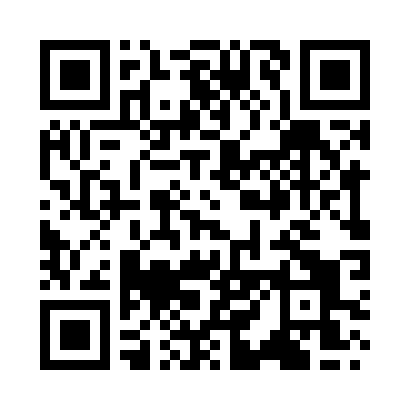 Prayer times for Afon Wnion, UKWed 1 May 2024 - Fri 31 May 2024High Latitude Method: Angle Based RulePrayer Calculation Method: Islamic Society of North AmericaAsar Calculation Method: HanafiPrayer times provided by https://www.salahtimes.comDateDayFajrSunriseDhuhrAsrMaghribIsha1Wed3:405:431:136:218:4410:472Thu3:375:411:136:228:4510:503Fri3:335:391:126:238:4710:534Sat3:305:371:126:248:4910:565Sun3:275:351:126:258:5110:596Mon3:245:331:126:278:5211:027Tue3:225:311:126:288:5411:038Wed3:215:291:126:298:5611:049Thu3:205:281:126:308:5711:0510Fri3:195:261:126:318:5911:0611Sat3:185:241:126:319:0111:0612Sun3:175:231:126:329:0211:0713Mon3:175:211:126:339:0411:0814Tue3:165:191:126:349:0511:0915Wed3:155:181:126:359:0711:1016Thu3:145:161:126:369:0911:1017Fri3:145:151:126:379:1011:1118Sat3:135:131:126:389:1211:1219Sun3:125:121:126:399:1311:1320Mon3:115:101:126:409:1511:1421Tue3:115:091:126:419:1611:1422Wed3:105:081:126:419:1811:1523Thu3:105:071:126:429:1911:1624Fri3:095:051:136:439:2011:1725Sat3:095:041:136:449:2211:1726Sun3:085:031:136:459:2311:1827Mon3:085:021:136:459:2411:1928Tue3:075:011:136:469:2611:1929Wed3:075:001:136:479:2711:2030Thu3:064:591:136:489:2811:2131Fri3:064:581:136:489:2911:21